11.12.2019 года в администрации Анучинского района прошло последнее в этом году заседание антинаркотической комиссии. На заседании были подведены итоги проведения профилактических акций: КОПО «Мак 2019»; «Сообщи, где торгуют смертью»; «Дети России 2019».В результате проведенной комплексной  оперативно – профилактической операции «Мак – 2019», из незаконного оборота изъято 269, 076 гр. наркотический средств и уничтожено 2 очага дикорастущей конопли площадью 62 м2, 56 м2. За время проведения антинаркотической акции «Сообщи, где торгуют смертью», обращений от граждан по факту незаконного оборота наркотиков не поступило. Акция «Дети России-2019» проведена в полном объеме в 2 этапа согласно, утвержденному плану.Начальник образования подвела итоги проведенного в образовательных учреждениях социально – психологического тестирования обучающихся.Обсуждались вопросы по межведомственному взаимодействию в сфере профилактики незаконного потребления наркотических средств.Комиссией были подведены итоги деятельности антинаркотической комиссии в 2019 году. Работа комиссии признана удовлетворительной.Так же был утвержден план работы комиссии на 2020 год.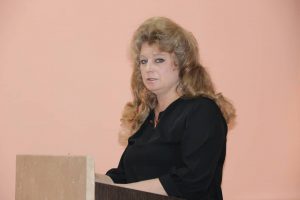 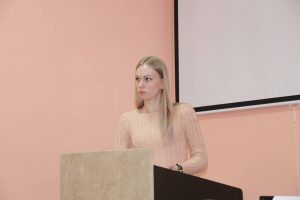 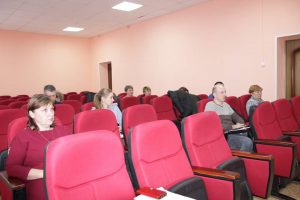 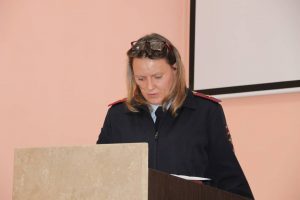 